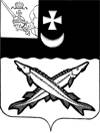 КОНТРОЛЬНО-СЧЕТНЫЙ ОРГАН БЕЛОЗЕРСКОГО МУНИЦИПАЛЬНОГО РАЙОНА161200, Вологодская область, г. Белозерск, ул. Фрунзе, д.35тел. (81756)  2-32-54,  факс (81756) 2-32-54,   e-mail: krk@belozer.ruЗаключениена проект решения Совета городского поселения «Город Белозерск» о внесении изменений в решение Совета города Белозерск от 24.12.2020 № 56 «О бюджете муниципального образования «Город Белозерск» на 2021 год  и плановый период 2022 и 2023 годов»от 29 июня 2021 годаЭкспертиза проекта решения проведена на основании  пункта 12.2 статьи 12 Положения о Контрольно-счетном органе Белозерского муниципального района, утвержденного решением Представительного Собрания Белозерского муниципального района от 26.05.2020 № 33, пункта 4 плана работы Контрольно-счетного органа Белозерского муниципального района на 2021 год.Предмет финансово-экономической экспертизы: проект решения Совета городского поселения «Город Белозерск» о внесении изменений в решение Совета города Белозерск от 24.12.2020 № 56 «О бюджете муниципального образования «Город Белозерск» на 2021 год и плановый период 2022 и 2023 годов».Цель экспертизы: определение достоверности и обоснованности показателей вносимых изменений в решение Совета города Белозерск от 24.12.2020 № 56 «О бюджете муниципального образования «Город Белозерск» на 2021 год и плановый период 2022 и 2023 годов».Сроки проведения: с  25.06.2021 по 29.06.2021.Для заключения были представлены следующие документы:проект решения Совета городского поселения «Город Белозерск» О внесении изменений в решение Совета города Белозерск от 24.12.2020 № 56;копия листа согласования проекта с результатами согласования;пояснительная записка Финансового управления Белозерского муниципального района;копия Уведомления Финансового управления района от 29.06.2021 № 7.В ходе проведения  экспертизы проекта решения установлено:В наименовании и по тексту решения слова «муниципального образования «Город Белозерск» заменить словами «городского поселения «Город Белозерск» в соответствующих падежах.Проектом решения предлагается утвердить основные характеристики бюджета городского поселения «Город Белозерск» на 2021 год:общий объем доходов в сумме 159 689,7 тыс. рублей, что больше ранее утвержденного на 1 669,9 тыс. рублей;общий объем расходов в сумме 162 060,7 тыс. рублей, что меньше ранее утвержденного  на 0,1 тыс. рублей;дефицит бюджета  в сумме 2 371,0 тыс. рублей. Нарушений ст. 92.1 Бюджетного кодекса РФ «Дефицит бюджета субъекта Российской Федерации, дефицит местного бюджета» не установлено.Изменения в плановые показатели 2022 года и 2023 года не вносятся.Приложение 1 «Источники внутреннего финансирования дефицита бюджета городского поселения на 2021 год и плановый период 2022 и 2023 годов» предлагается изложить в новой редакции. Предусмотрено изменение остатков средств на счетах по учету средств бюджета поселения, дефицит в размере 2 371,0 тыс. рублей.Нарушений ст.92.1 и ст.96 Бюджетного кодекса РФ при установлении размера дефицита не установлено.Приложение 2 «Объем доходов городского поселения «Город Белозерск» на 2020 год и плановый период 2021 и 2022 годов, формируемый за счет налоговых и неналоговых доходов, а также безвозмездных поступлений» изложить в новой редакции с учетом следующих поправок:В соответствии с проведенным анализом ожидаемого исполнения бюджета города по налоговым доходам и безвозмездным поступлениям, проектом решения предлагается произвести следующие корректировки по видам доходов:Таблица № 1                                                                                                                   тыс. рублейПроектом  предлагается увеличить объем безвозмездных поступлений на 1 669,9 тыс. рублей, в том числе за счет:поступления дотации на сбалансированность в сумме 7 063,1 тыс. рублей на прокладку сетей водопровода и канализации (основанием является Уведомление ФУ от 29.06.2021 №7); снятия безвозмездных поступлений от негосударственных организаций в бюджеты городских поселений в сумме 5 393,2 тыс. рублей.Приложения 5,6,7 касающиеся расходной части бюджета, предлагается изложить в новой редакции с учетом корректировок, выполненных главным распорядителем бюджетных средств. Предлагаемые изменения по разделам, подразделам бюджетной классификации представлены в таблице:Таблица № 2                                                                                                                    тыс. рублейПроведенным анализом изменений расходной части бюджета городского поселения установлено, что сумма расходных ассигнований бюджета городского поселения «Город Белозерск» в целом уменьшена на 0,1 тыс. рублей.Расходные ассигнования бюджета городского поселения «Город Белозерск» по одному разделу Бюджетной классификации Российской Федерации увеличены на 202,6 тыс. рублей:по разделу «Жилищно-коммунальное хозяйство» на  202,6 тыс. рублей.Расходные ассигнования бюджета городского поселения «Город Белозерск» по одному разделу Бюджетной классификации Российской Федерации уменьшены на 202,7 тыс. рублей:по разделу «Общегосударственные вопросы» на  202,7 тыс. рублей.Предлагаемые изменения в разрезе целевых статей расходов представлены в таблице:Таблица № 3                                                                                                                 тыс. рублейВывод:Представленный проект решения Совета городского поселения «Город Белозерск» о внесении изменений в решение Совета города Белозерск от 24.12.2020 № 56 «О бюджете муниципального образования «Город Белозерск» на 2021 год и плановый период 2022 и 2023 годов» разработан в соответствии с бюджетным законодательством, Положением о бюджетном процессе в городском поселении «Город Белозерск» и рекомендован к принятию.Аудиторконтрольно-счетного органа района                                                    М.А. ЯковлеваНаименование вида доходаУтверждено по бюджетуна 2021 год(решение от 31.05.2021 №28)Поправки( +;-)Уточненный бюджет на 2021 год(проект решения)1234Налоговые и неналоговые доходы 26233,026233,0Налоговые доходы24497,024497,0НДФЛ14807,014807,0Акцизы по подакцизным товарам (продукции), производимым на территории Российской Федерации2218,02218,0ЕСХН25,8+ 5,030,8Налог на имущество4681,2- 5,04676,2Земельный налог с организаций1195,01195,0Земельный налог с физических лиц1570,01570,0Неналоговые доходы1736,01736,0Доходы, получаемых в виде арендной платы за земельные участки, государственная собственность на которые не разграничена и которые расположены в границах городских поселений, а также средства от продажи права на заключение договоров аренды указанных земельных участков   650,0650,0Доходы, получаемые в виде арендной платы, а также средства от продажи права на заключение договоров аренды за земли, находящиеся в собственности городских поселений (за исключением земельных участков муниципальных бюджетных и автономных учреждений)8,08,0Доходы от сдачи в аренду имущества, составляющего казну городских поселений (за исключением земельных участков)54,054,0Плата по соглашениям об установлении сервитута, заключенным органами местного самоуправления городских поселений, государственными или муниципальными предприятиями либо государственными или муниципальными учреждениями в отношении земельных участков, государственная собственность на которые не разграничена и которые расположены в границах городских поселений119,0119,0Прочие поступления от пользования имущества, находящегося в собственности городских поселений (за исключением имущества муниципальных бюджетных и автономных учреждений, а также имущества муниципальных унитарных предприятий, в том числе казенных)665,2665,2Прочие доходы от компенсации затрат бюджетов городских поселений42,842,8Доходы от продажи земельных участков, государственная собственность на которые не разграничена и которые расположены в границах городских поселений124,0124,0Административные штрафы, установленные законами субъектов РФ об административных правонарушениях, за нарушение муниципальных правовых актов1,0+1,02,0Прочее возмещение ущерба, причиненного муниципальному имуществу городского поселения (за исключением имущества, закрепленного за муниципальными бюджетными (автономными) учреждениями, унитарными предприятиями)72,0- 3,069,0Доходы от денежных взысканий (штрафов), поступающие в счет погашения задолженности, образовавшейся до 1 января 2020 года, подлежащие зачислению в бюджет муниципального образования по нормативам, действовавшим в 2019 году (доходы бюджетов городских поселений за исключением доходов, направляемых на формирование муниципального дорожного фонда, а также иных платежей в случае принятия решения финансовым органом муниципального образования о раздельном учете задолженности)0,0+ 2,02,0Безвозмездные поступления131786,8+ 1669,9133456,7Дотации бюджетам городских поселений4405,0+ 7063,111468,1Субсидии бюджетам городских поселений67802,067802,0Субвенции бюджетам городских поселений263,2263,2Иные межбюджетные трансферты бюджетам городских поселений, в том числе:52733,552733,5Межбюджетные трансферты, передаваемые бюджетам городских поселений на финансовое обеспечение дорожной деятельности2733,52733,5Межбюджетные трансферты, передаваемые бюджетам городских поселений на создание комфортной городской среды в малых городах и исторических поселениях- победителях Всероссийского конкурса лучших проектов создания комфортной городской среды50000,050000,0Безвозмездные поступления от негосударственных организаций в бюджеты городских поселений6214,2- 5393,2821,0Поступления от пожертвований, предоставляемых негосударственными организациями получателям средств бюджетов городских поселений6214,2- 5393,2821,0Прочие безвозмездные поступления, в том числе:368,9368,9Поступления от денежных пожертвований, предоставляемых физическими лицами получателями средств бюджетов городских поселений368,9368,9ИТОГО ДОХОДОВ158019,8+ 1669,9159689,7НаименованиеРПУтверждено по бюджетуна 2021 год(решение от 31.05.2021 №28)ПоправкиУточненный бюджет на 2021 год(проект решения)123456Общегосударственные вопросы010012512,6- 202,712309,9Функционирование Правительства Российской Федерации, высших исполнительных органов государственной власти, субъектов Российской Федерации, местных администраций01 045817,7+ 40,05857,7Обеспечение деятельности финансовых, налоговых и таможенных органов и органов финансового ( финансово-бюджетного надзора)010677,577,5Резервные фонды0111100,0100,0Другие общегосударственные вопросы01136517,4- 242,76274,7Национальная оборона0200261,2261,2Мобилизационная и вневойсковая подготовка0203261,2261,2Национальная безопасность и правоохранительная деятельность03001800,01800,0Защита населения и территории от чрезвычайных ситуаций природного и техногенного характера, пожарная безопасность03101800,01800,0Национальная экономика04008344,58344,5Дорожное хозяйство (дорожные фонды)04095125,75125,7Другие вопросы в области национальной экономики04123218,83218,8Жилищно-коммунальное хозяйство0500138 207,3+ 202,6138 409,90Жилищное хозяйство05 011240,51 240,50Коммунальное хозяйство050254982,7+ 84,055066,7Благоустройство050376534,1+ 118,676652,7Другие вопросы в области жилищно-коммунального хозяйства05055450,05450,0Образование070025,225,2Молодежная политика070725,225,2Культура, кинематография0800400,0400,0Другие вопросы в области культуры, кинематографии0804400,0400,0Социальная политика1000320,0320,0Пенсионное обеспечение населения1001320,0320,0Средства массовой информации1200190,0190,0Периодическая печать и издательства1202190,0190,0ВСЕГО РАСХОДОВ162 060,8-0,1162 060,7КФСРКВСРКЦСРКВРПоправки2021 годОснование12345601041569100000190240+40,0Системный блок01131569100000190240-242,7Свободные бюджетные ассигнования05021569100023090240+84,0Актуализация схемы водоснабжения, водоотведения05031569100023020240+118,6Прокладка новой линии уличного освещенияИТОГОИТОГОИТОГОИТОГО- 0,1